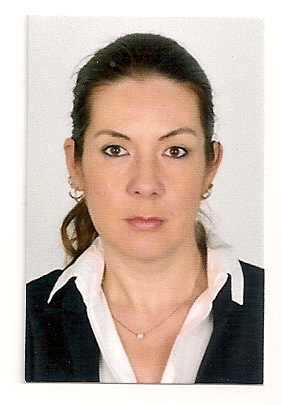 Lični podaci		Ognjenka Marić		(+34)699761928		ognjenka.maric@gmail.comStudije:Univerzitetske studije:2002/2007	Diploma naprednih studija (DEA - prvi deo doktorskih studija) Hispanoamerička književnost, Filološki fakultet, Univerzitet Complutense, Madrid (tema: “Mario Vargas Llosa slikarstvo u književnom tekstu”).2001/2002	Master “Međunarodni odnosi i komunikacije”, Fakultet informacionih nauka, Univerzitet Complutense, Madrid.2000/2002	Master "Međunarodni odnosi", Diplomatska škola u Madridu i Institut za međunarodne studije Univerziteta Complutense.1994/2000	Diploma “Španski jezik i književnost”, Filološki fakultet, Univerzitet u Beogradu, Srbija (nostrifikovana u Španiji). Kursevi / usavršavanje:2007/2008	Jednogodišnji kurs simultanog i konsekutivnog prevođenja englesko-španski/ špansko-engleski, Estudio Sampere, Madrid 07/2009—	Napredni kursevi simultanog prevođenja za profesionalne prevodioce01/2010 – 	Estudio Sampere, Madrid07/2010Profesionalni angažmaniUsmeno prevođenje za evropske i međunarodne institucije i u okviru njihovih programa Instrument za tehničku pomoć i razmenu informacija (TAIEX) Evropske Unije 2015	Studijska poseta na temu javnog reda i bezbednosti na međunarodnim fudbalskim mečevima. Zemlja korisnik. Srbija.2014	Studijska poseta na temu međunarodne policijske saradnje Zemlja korisnik. Bosna i Hercegovina.2014	Studijska poseta na temu evropskih standarda izgradnje i upravljanja kaznenim institucijama. Zemlja korisnik. Bosna i Hercegovina.2013	Studijska poseta na temu inostranih praksi o kaznenoj evidenciji. Zemlja korisnik. Hrvatska. 2013	Radionica sa više zemalja učesnika: "Evropsko iskustvo u pitanjima bezbednosti i upravljanja" (simultano prevođenje engleski/ španski/jezici bivše Jugoslavije). Zemlje korisnici: Hrvatska, Srbija, Bosna i Hercegovina, Crna Gora i Makedonija).2012	Studijska poseta na temu zaštite zdravlja potrošača. Zemlja korisnik. Bosna i Hercegovina. 2012	Studijska poseta na temu programa obuke pripadnika snaga bezbednosti. Zemlja korisnik. Bosna i Hercegovina.2011	Studijska poseta na temu zaštite ličnih podataka i imigracije. Zemlja korisnik. Bosna i Hercegovina.2011	Studijska poseta na temu implementacije evropskih propisa u oblasti vinogradarstva i vinarstva. Zemlja korisnik. Hrvatska.2010	Studijska poseta na temu evropski propisi o eksploataciji mineralnih resursa. Zemlja korisnik. Bosna i Hercegovina.2010	Studijska poseta Institutu za fiskalne studije u Madridu. Zemlja korisnik. Bosna i Hercegovina.2008	Studijska poseta na temu sprečavanja finansiranja terorizma. Zemlja korisnik. Srbija. Drugo:2013	Prevodi u kombinaciji engleski/ španski za Evropski savet za spoljne odnose u Španiji.2013	Simultano prevođenje konferencije o reformi Zajedničke ribarske politike u organizaciji Greenpeace uz učešće članova Evropske Komisije.2013	Usmeno prevođenje za delegaciju iz hrvatske državne uprave - studijska poseta na temu podrške i finansiranja malih i srednjih preduzeća.2011	Usmeno prevođenje u okviru programa EUTPP – podrška komercijalnoj politici i razvoju kapaciteta, poseta delegacije iz Bosne i Hercegovine španskom Centru za ekonomske i trgovinske studije (izlaganja predstavnika institucija nadležnih za vanjsku trgovinu kao Ministarstvo Industrije, Turizma i Trgovine).2011	Usmeno prevođenje u okviru programa EUSIP – poseta delegacije Bosne i Hercegovine u okviru projekta uspostavljanja infrastrukture sigurnosti proizvoda na tržištu, koordinisana od strane španskog Udruženja za standardizaciju i certifikovanje AENOR. 2010	Usmeno prevođenje za UNDP u okviru programa “Kultura za razvoj” koji se implementira u saradnji sa UNESCO-m, UNICEF-om i španskom Agencijom za Međunarodnu Razvojnu Saradnju (AECID) u Bosni i Hercegovini 2010	Usmeno prevođenje za UNIFEM u programu “Rodno orijentisane budžetske politike".2008	Usmeno prevođenje u okviru programa TACTA Evropske komisije: podrška poreskoj i carinskoj upravi Bosne i Hercegovine (španska Poreska uprava).2007	Pismeno i usmeno prevođenje u projektu USAID - jačanja sistema pravosuđa u Bosni i Hercegovini. Usmeno prevođenje u bilateralnim susretima i sastancima visokih državnih zvaničnika2015	Prevodilac Predsedavajućeg trojnog Predsedništva Bosne i Hercegovina u toku kongresa Evropske narodne partije u Madridu. Sastanak šefova država i vlada. Bilateralni sastanak sa Predsednikom Evropskog saveta.2015	Poseta Ministra spoljnih poslova Srbije španskom Senatu i sastanak sa predsednikom Senata.2015	Poseta predsednice Skupštine Srbije španskom Senatu i sastanak sa podpredsetnikom Senata. 2013	Poseta delegacije skupštine grada Zagreba upravi grada Madrida. 2007	Potpisivanje namenskog FAD kredita od strane Ministra finansija BiH i Državnog sekretara za trgovinu Španije. 2010	Sastanak zamenika Ministra sigurnosti BiH sa Državnim sekretarom za sigurnost Španije.Usmeno i pismeno prevođenje za španske institucije i preduzeća Institucije i organizacije2013 - 2015 Pismeno prevođenje engleski - španski za Kraljevski institut Elcano.2004/2010	Kontinuirane prevodilačke usluge za Tehnički ured za saradnju sa Balkanom Španske agencije za međunarodnu razvojnu saradnju u Sarajevu u saradnji sa fondacijom FIIAPP. Obuhvata studijske posete Španiji u okviru velike većine projekata navedene Agencije u Srbiji, Bosni i Hercegovini i Crnoj Gori u narednim materijama:reforma pravosuđa (Visoki savet pravosuđa i javno tužilaštvo), jačanje policije (borba protiv pranja novca, DNK laboratorije, daktiloskopija i forenzička akustika, deaktivisanje ekploziva, granice), podrška procesima pridruživanja i predpristupa Evropskoj Uniji, upravljanje evropskim fondovima, prekogranična saradnja,obnovljive energije,zaštita potrošača,ruralni razvoj,Podrška državnim ministarstvima i agencijama:Direkcija za evropske integracije (BiH),Agencija za državnu službu (BiH), Agencija za indirektno oporezivanje (BiH), Ministarstvo poljoprivrede (Srbija), Agencija za sigurnost hraneRegulatorna komisija za energiju (BiH), 2008	Pismeno i usmeno prevođenje u projektu jačanja sindikata u Srbiji i Bosni i Hercegovini španskog sindikata UGT, organizacija ISCOD. 2003/2004	Dobrovoljni rad u španskoj nevladinoj organizaciji Paz Ahora, usmeni i pismeni prevodi (kombinacija španski - engleski- prevodi objavljeni na www.pazahora.org, i prevođenje susreta sa nevladinim organizacijama drugih zemalja sa predstavnicima NGO i predstavnika vlasti u Španiji na svim nivoima (Kongres, Skupština grada, Vlada regije Madrid), konferencije i intervjui za radio, televiziju i štampu. Privatna preduzeća:2015		Simultano prevođenje - Evropski komunikacioni forum grupe Roca2006 i 2013	EPTISA (upravljanje vodnim resursima i životnom sredinom, energetska efikasnost i sl.)2009/2010	"Patentes Talgo" - pismeno i usmeno prevođenje u procesu homologacije i puštanja u promet vozova Talgo u Bosni i Hercegovini.2010	Španski železnički operater "Renfe" - prevodilačke usluge u okvirnom projektu pomoći Železnicama BiH.2009	"Red Eléctrica" - prevođenje u okviru projekta podrške sektoru obnovljivih energija u Bosni i Hercegovini.Sport:2015	Prevodilac na utakmici UEFA Europa League Athletic Club Bilbao - FK Partizan Beograd. 2015	Konferencije za štampu, Evroliga košarka, Real Madrid - Crvena Zvezda (februar i oktobar)2013	Izlaganje eksperta iz Hrvatske o kognitivnom treningu fudbalera u Fudbalskoj federaciji Španije.2012 	Usmeno prevođenje na konferencijama za štampu rukometnog kluba Atlético Madrid. 2009/2010	Prevodilačke usluge na konferencijama za štampu košarkaškog kluba Real Madrid - prezentacija igrača sa područja bivše Jugoslavije.Pismeno i usmeno prevođenje za međunarodna i regionalna (bivša Jugoslavija) preduzeđa i agencije 2013-2015	Formac, preduzeće za konzalting i obuku iz Poljske. 	Simultano prevođenje konferencije sa učešćem sindikalnih predstavnika iz sektora rudarstva iz Španije, Srbije, Poljske i Rumunije. "COOPERATION – trade unions on their way to increase the employee involvement in mining industry"Simultano prevođenje konferencije sa učešćem sindikalnih predstavnika iz sektora metalurgije iz Španije, Srbije, Poljske, Rumunije i Turske. „FORWARDS. Industrijska povezanost za postizanje konkurentnog sektora metalurgije usmerenog ka budućnosti." Simultano prevođenje konferencije sa učešćem sindikalnih predstavnika iz Španije, Poljske, Turske, Italije, Rumunije, Malte i Srbije.. "Različite kulture - isti ciljevi"Simultano prevođenje konferencije sa učešćem sindikalnih predstavnika iz Španije, Poljske, Turske, Italije i Srbije. “IM.TRA.CO. Stimulisanje transnacionalne komunikacije" Simultano prevođenje na sastanku predstavnika sindikata Španije, Poljske i Hrvatske na temu obuke pripadnika sindikata u železničkom sektoru.Simultano prevođenje konferencije sa učešćem sindikalnih predstavnika iz sektora metalurgije iz Španije, Srbije i Poljske.2003/2013	Prevod tekstova iz oblasti privrednog prava za advokatsku firmu Marić&Co. u Sarajevu, za klijente kao što su Svetska banka, Evropska banka za rekonstrukciju i razvoj, PriceWaterhouse, Royal Bank of Scotland, City Bank, Deutsche Bank, Raiffeisen Bank, UniCredit, HVB, Bank Austria, Ambasada SAD u Sarajevu, Freshfields, Coca-Cola Company, Volvo, Alcatel, Actavis, Alpine, Procter&Gamble, Philip Morris, British American Tobacco, Cisco Systems i drugi.Dodatni podaciZvanični certifikati:Ovlašteni sudski tumač za engleski i španski jezik u Bosni i Hercegovini od 2004. godine.Radni jezici:Španski: 	nostrifikovana diploma Španskog jezika i književnosti i DELE (zvanična diploma "Španski kao strani jezik").Engleski, Cambridge Proficiency, drugi jezik na Univerzitetu, niz kurseva i praktičnih aktivnosti u Velikoj Britaniji.Jezici bivše Jugoslavije. Maternji. Drugi jezici:Italijanski	nivo CELI 4.Informatičke alatke za prevođenje:SDL Trados Studio 2009.